POUCZENIENiniejsza deklaracja stanowi podstawę do wystawienia tytułu wykonawczego zgodnie z przepisami ustawy z dnia 17 czerwca 1966 r. o postępowaniu egzekucyjnym w administracji.KLAUZULA INFORMACYJNA O PRZETWARZANIU DANYCH OSOBOWYCHZgodnie z art. 13 ust. 1 i 2 rozporządzenia Parlamentu Europejskiego i Rady (UE) 2016/679 z dnia 27 kwietnia 2016 r. w sprawie ochrony osób fizycznych w związku z przetwarzaniem danych osobowych i w sprawie swobodnego przepływu takich danych oraz uchylenia dyrektywy 95/46/WE, zwanym dalej Rozporządzeniem, informuję, że:1. Administratorem Pani/Pana danych osobowych przetwarzanych w Urzędzie Gminy w Dobroniu jest Wójt Gminy Dobroń. Siedzibą jest Urząd Gminy w Dobroniu, ul. 11 Listopada 9, 95-082 Dobroń. Kontakt możliwy jest za pomocą telefonu: +48 (43) 677 21 44, adresu e-mail: sekretariat@dobron.ug.gov.pl; skrytki ePUAP: /0018dfoqmz/skrytka.2. W sprawach związanych z danymi osobowymi proszę kontaktować się z Inspektorem Ochrony Danych poprzez adres e-mail: iod@dobron.ug.gov.pl.3. Pani/Pana dane osobowe przetwarzane będą na podstawie przepisów prawa: ustawa z dnia 13 września 1996 r. o utrzymaniu czystości i porządku w gminach, ustawa z dnia 29  sierpnia 1997 r. Ordynacja podatkowa, ustawa z dnia 17 czerwca 1966 r. o postępowaniu egzekucyjnym w administracji, ustawa z dnia 14 czerwca 1960 r. Kodeks postępowania administracyjnego (art. 6 ust. 1 lit. c RODO). Na podstawie art. 6m ust. 1b ustawy o utrzymaniu czynności, rada gminy może wymagać podania przez właściciela nieruchomości danych osobowych.4. Pani/Pana dane osobowe przetwarzane są w celu realizacji zadań z zakresu odbioru i zagospodarowania odpadów komunalnych, a w szczególności złożenia deklaracji o wysokości opłaty za gospodarowanie odpadami komunalnymi, naliczenia tej opłaty, a w przypadku nie uiszczenia należności wystawienia tytułu wykonawczego.5. Obowiązek podania przez Panią/Pana danych osobowych bezpośrednio Pani/Pana dotyczących jest wymogiem ustawowym i niezbędnym do realizacji celu o którym mowa powyżej.6. Pani/Pana dane osobowe będą przechowywane przez okres niezbędny do realizacji celów określonych w pkt 4, a po tym czasie przez okres oraz w zakresie wymaganym przez przepisy powszechnie obowiązującego prawa.7. Pani/Pana dane nie będą przetwarzane w sposób zautomatyzowany i nie podlegają profilowaniu.8. Odbiorcą Pani/Pana danych osobowych mogą zostać podmioty uprawnione do uzyskania takich informacji na podstawie przepisów prawa oraz podmioty przetwarzające na podstawie stosownych umów podpisanych z Urzędem. 9. Posiada Pani/Pan prawo dostępu do treści swoich danych osobowych, prawo ich sprostowania, usunięcia lub ograniczenia przetwarzania, prawo do wniesienia sprzeciwu wobec przetwarzania, prawo do przenoszenia danych, prawo do cofnięcia zgody w dowolnym momencie bez wpływu na zgodność z prawem przetwarzania, którego dokonano na podstawie zgody przed jej cofnięciem.10. W związku z przetwarzaniem Pani/Pana danych przez Administratora ma Pani/Pan prawo wniesienia skargi do organu nadzorczego (Prezes Urzędu Ochrony Danych Osobowych, ul. Stawki 2, 00-193 Warszawa).OBJAŚNIENIA1. Właściciel nieruchomości jest obowiązany złożyć deklarację o wysokości opłaty za gospodarowanie odpadami komunalnymi do Wójta Gminy Dobroń w terminie 14 dni od dnia zamieszkania na danej nieruchomości pierwszego mieszkańca .2. W przypadku zmiany danych będących podstawą ustalenia wysokości należnej opłaty za gospodarowanie odpadami komunalnymi właściciel nieruchomości jest obowiązany złożyć nową deklarację do Wójta Gminy Dobroń do 10 dnia miesiąca następującego po miesiącu, w którym nastąpiła zmiana. Opłatę za gospodarowanie odpadami komunalnymi w zmienionej wysokości uiszcza się za miesiąc, w którym nastąpiła zmiana.3. W sytuacji gdy w danym miesiącu mieszkaniec zamieszkuje na nieruchomości przez część miesiąca, opłatę za gospodarowanie odpadami komunalnymi za miesiąc, 
w którym nastąpiła zmiana, uiszcza się w gminie, w której do tej pory zamieszkiwał, a w nowym miejscu zamieszkania - począwszy od miesiąca następnego. 4. W razie nie złożenia deklaracji o wysokości opłaty za gospodarowanie odpadami komunalnymi albo uzasadnionych wątpliwości co do danych zawartych w deklaracji, Wójt Gminy Dobroń określa w drodze decyzji wysokość opłaty za gospodarowanie odpadami komunalnymi, biorąc pod uwagę dostępne dane właściwe dla wybranej przez Radę Gminy Dobroń metody, a w przypadku ich braku - uzasadnione szacunki.5. Podanie danych dotyczących numeru telefonu oraz adresu e-mail jest nieobowiązkowe.POLA JASNE WYPEŁNIA WŁAŚCICIEL NIERUCHOMOŚCI KOMPUTEROWO BĄDŹ RĘCZNIE DUŻYMI DRUKOWANYMI LITERAMIPOLA JASNE WYPEŁNIA WŁAŚCICIEL NIERUCHOMOŚCI KOMPUTEROWO BĄDŹ RĘCZNIE DUŻYMI DRUKOWANYMI LITERAMIPOLA JASNE WYPEŁNIA WŁAŚCICIEL NIERUCHOMOŚCI KOMPUTEROWO BĄDŹ RĘCZNIE DUŻYMI DRUKOWANYMI LITERAMIPOLA JASNE WYPEŁNIA WŁAŚCICIEL NIERUCHOMOŚCI KOMPUTEROWO BĄDŹ RĘCZNIE DUŻYMI DRUKOWANYMI LITERAMIPOLA JASNE WYPEŁNIA WŁAŚCICIEL NIERUCHOMOŚCI KOMPUTEROWO BĄDŹ RĘCZNIE DUŻYMI DRUKOWANYMI LITERAMIPOLA JASNE WYPEŁNIA WŁAŚCICIEL NIERUCHOMOŚCI KOMPUTEROWO BĄDŹ RĘCZNIE DUŻYMI DRUKOWANYMI LITERAMIPOLA JASNE WYPEŁNIA WŁAŚCICIEL NIERUCHOMOŚCI KOMPUTEROWO BĄDŹ RĘCZNIE DUŻYMI DRUKOWANYMI LITERAMIPOLA JASNE WYPEŁNIA WŁAŚCICIEL NIERUCHOMOŚCI KOMPUTEROWO BĄDŹ RĘCZNIE DUŻYMI DRUKOWANYMI LITERAMIPOLA JASNE WYPEŁNIA WŁAŚCICIEL NIERUCHOMOŚCI KOMPUTEROWO BĄDŹ RĘCZNIE DUŻYMI DRUKOWANYMI LITERAMIDEKLARACJA O WYSOKOŚCI OPŁATY ZA GOSPODAROWANIE ODPADAMI KOMUNALNYMIDEKLARACJA O WYSOKOŚCI OPŁATY ZA GOSPODAROWANIE ODPADAMI KOMUNALNYMIDEKLARACJA O WYSOKOŚCI OPŁATY ZA GOSPODAROWANIE ODPADAMI KOMUNALNYMIDEKLARACJA O WYSOKOŚCI OPŁATY ZA GOSPODAROWANIE ODPADAMI KOMUNALNYMIDEKLARACJA O WYSOKOŚCI OPŁATY ZA GOSPODAROWANIE ODPADAMI KOMUNALNYMIDEKLARACJA O WYSOKOŚCI OPŁATY ZA GOSPODAROWANIE ODPADAMI KOMUNALNYMIDEKLARACJA O WYSOKOŚCI OPŁATY ZA GOSPODAROWANIE ODPADAMI KOMUNALNYMIDEKLARACJA O WYSOKOŚCI OPŁATY ZA GOSPODAROWANIE ODPADAMI KOMUNALNYMIDEKLARACJA O WYSOKOŚCI OPŁATY ZA GOSPODAROWANIE ODPADAMI KOMUNALNYMIPodstawa prawna:Ustawa z dnia 13 września 1996 r. o utrzymaniu czystości i porządku w gminach.Ustawa z dnia 13 września 1996 r. o utrzymaniu czystości i porządku w gminach.Ustawa z dnia 13 września 1996 r. o utrzymaniu czystości i porządku w gminach.Ustawa z dnia 13 września 1996 r. o utrzymaniu czystości i porządku w gminach.Ustawa z dnia 13 września 1996 r. o utrzymaniu czystości i porządku w gminach.Ustawa z dnia 13 września 1996 r. o utrzymaniu czystości i porządku w gminach.Ustawa z dnia 13 września 1996 r. o utrzymaniu czystości i porządku w gminach.Ustawa z dnia 13 września 1996 r. o utrzymaniu czystości i porządku w gminach.Składający:Właściciele nieruchomości zamieszkałych położonych na terenie gminy Dobroń.  Właściciele nieruchomości zamieszkałych położonych na terenie gminy Dobroń.  Właściciele nieruchomości zamieszkałych położonych na terenie gminy Dobroń.  Właściciele nieruchomości zamieszkałych położonych na terenie gminy Dobroń.  Właściciele nieruchomości zamieszkałych położonych na terenie gminy Dobroń.  Właściciele nieruchomości zamieszkałych położonych na terenie gminy Dobroń.  Właściciele nieruchomości zamieszkałych położonych na terenie gminy Dobroń.  Właściciele nieruchomości zamieszkałych położonych na terenie gminy Dobroń.  Termin składania:Deklarację składa się:1) w terminie 14 dni od dnia zamieszkania na danej nieruchomości pierwszego mieszkańca,2) w przypadku zmiany danych będących podstawą ustalenia wysokości należnej opłaty nową deklarację należy złożyć w terminie do 10 dnia miesiąca następującego po miesiącu, w którym nastąpiła zmiana.Deklarację składa się:1) w terminie 14 dni od dnia zamieszkania na danej nieruchomości pierwszego mieszkańca,2) w przypadku zmiany danych będących podstawą ustalenia wysokości należnej opłaty nową deklarację należy złożyć w terminie do 10 dnia miesiąca następującego po miesiącu, w którym nastąpiła zmiana.Deklarację składa się:1) w terminie 14 dni od dnia zamieszkania na danej nieruchomości pierwszego mieszkańca,2) w przypadku zmiany danych będących podstawą ustalenia wysokości należnej opłaty nową deklarację należy złożyć w terminie do 10 dnia miesiąca następującego po miesiącu, w którym nastąpiła zmiana.Deklarację składa się:1) w terminie 14 dni od dnia zamieszkania na danej nieruchomości pierwszego mieszkańca,2) w przypadku zmiany danych będących podstawą ustalenia wysokości należnej opłaty nową deklarację należy złożyć w terminie do 10 dnia miesiąca następującego po miesiącu, w którym nastąpiła zmiana.Deklarację składa się:1) w terminie 14 dni od dnia zamieszkania na danej nieruchomości pierwszego mieszkańca,2) w przypadku zmiany danych będących podstawą ustalenia wysokości należnej opłaty nową deklarację należy złożyć w terminie do 10 dnia miesiąca następującego po miesiącu, w którym nastąpiła zmiana.Deklarację składa się:1) w terminie 14 dni od dnia zamieszkania na danej nieruchomości pierwszego mieszkańca,2) w przypadku zmiany danych będących podstawą ustalenia wysokości należnej opłaty nową deklarację należy złożyć w terminie do 10 dnia miesiąca następującego po miesiącu, w którym nastąpiła zmiana.Deklarację składa się:1) w terminie 14 dni od dnia zamieszkania na danej nieruchomości pierwszego mieszkańca,2) w przypadku zmiany danych będących podstawą ustalenia wysokości należnej opłaty nową deklarację należy złożyć w terminie do 10 dnia miesiąca następującego po miesiącu, w którym nastąpiła zmiana.Deklarację składa się:1) w terminie 14 dni od dnia zamieszkania na danej nieruchomości pierwszego mieszkańca,2) w przypadku zmiany danych będących podstawą ustalenia wysokości należnej opłaty nową deklarację należy złożyć w terminie do 10 dnia miesiąca następującego po miesiącu, w którym nastąpiła zmiana.Miejsce składania:Urząd Gminy w Dobroniu, ul. 11 Listopada 9, 95-082 DobrońUrząd Gminy w Dobroniu, ul. 11 Listopada 9, 95-082 DobrońUrząd Gminy w Dobroniu, ul. 11 Listopada 9, 95-082 DobrońUrząd Gminy w Dobroniu, ul. 11 Listopada 9, 95-082 DobrońUrząd Gminy w Dobroniu, ul. 11 Listopada 9, 95-082 DobrońUrząd Gminy w Dobroniu, ul. 11 Listopada 9, 95-082 DobrońUrząd Gminy w Dobroniu, ul. 11 Listopada 9, 95-082 DobrońUrząd Gminy w Dobroniu, ul. 11 Listopada 9, 95-082 DobrońOrgan właściwy:Wójt Gminy Dobroń Wójt Gminy Dobroń Wójt Gminy Dobroń Wójt Gminy Dobroń Wójt Gminy Dobroń Wójt Gminy Dobroń Wójt Gminy Dobroń Wójt Gminy Dobroń A. OBOWIĄZEK ZŁOŻENIA DEKLARACJI (zaznaczyć właściwy kwadrat)Okoliczności powodujące obowiązek złożenia deklaracji:A. OBOWIĄZEK ZŁOŻENIA DEKLARACJI (zaznaczyć właściwy kwadrat)Okoliczności powodujące obowiązek złożenia deklaracji:A. OBOWIĄZEK ZŁOŻENIA DEKLARACJI (zaznaczyć właściwy kwadrat)Okoliczności powodujące obowiązek złożenia deklaracji:A. OBOWIĄZEK ZŁOŻENIA DEKLARACJI (zaznaczyć właściwy kwadrat)Okoliczności powodujące obowiązek złożenia deklaracji:A. OBOWIĄZEK ZŁOŻENIA DEKLARACJI (zaznaczyć właściwy kwadrat)Okoliczności powodujące obowiązek złożenia deklaracji:A. OBOWIĄZEK ZŁOŻENIA DEKLARACJI (zaznaczyć właściwy kwadrat)Okoliczności powodujące obowiązek złożenia deklaracji:A. OBOWIĄZEK ZŁOŻENIA DEKLARACJI (zaznaczyć właściwy kwadrat)Okoliczności powodujące obowiązek złożenia deklaracji:A. OBOWIĄZEK ZŁOŻENIA DEKLARACJI (zaznaczyć właściwy kwadrat)Okoliczności powodujące obowiązek złożenia deklaracji:A. OBOWIĄZEK ZŁOŻENIA DEKLARACJI (zaznaczyć właściwy kwadrat)Okoliczności powodujące obowiązek złożenia deklaracji:  pierwsza deklaracja                                                                                   pierwsza deklaracja                                                                                   pierwsza deklaracja                                                                                   pierwsza deklaracja                                                                                   pierwsza deklaracja                                                                                    data powstania obowiązku opłaty (mm/rrrr)   od _______ / _______    data powstania obowiązku opłaty (mm/rrrr)   od _______ / _______    data powstania obowiązku opłaty (mm/rrrr)   od _______ / _______    data powstania obowiązku opłaty (mm/rrrr)   od _______ / _______   zmiana danych zawartych w uprzednio złożonej deklaracji             zmiana danych zawartych w uprzednio złożonej deklaracji             zmiana danych zawartych w uprzednio złożonej deklaracji             zmiana danych zawartych w uprzednio złożonej deklaracji             zmiana danych zawartych w uprzednio złożonej deklaracji              data zaistnienia zmiany (mm/rrrr)   od  _______ / _______    data zaistnienia zmiany (mm/rrrr)   od  _______ / _______    data zaistnienia zmiany (mm/rrrr)   od  _______ / _______    data zaistnienia zmiany (mm/rrrr)   od  _______ / _______   ustanie obowiązku uiszczania opłaty  ustanie obowiązku uiszczania opłaty  ustanie obowiązku uiszczania opłaty  ustanie obowiązku uiszczania opłaty  ustanie obowiązku uiszczania opłaty   data ustania obowiązku opłaty (mm/rrrr)   od _______ / _______   data ustania obowiązku opłaty (mm/rrrr)   od _______ / _______   data ustania obowiązku opłaty (mm/rrrr)   od _______ / _______   data ustania obowiązku opłaty (mm/rrrr)   od _______ / _______  korekta deklaracji   korekta deklaracji   korekta deklaracji   korekta deklaracji   korekta deklaracji    okres, którego dotyczy korekta ( od mm/rrrr do mm/rrrr)   od _______ / _______   do _______ / _______      okres, którego dotyczy korekta ( od mm/rrrr do mm/rrrr)   od _______ / _______   do _______ / _______      okres, którego dotyczy korekta ( od mm/rrrr do mm/rrrr)   od _______ / _______   do _______ / _______      okres, którego dotyczy korekta ( od mm/rrrr do mm/rrrr)   od _______ / _______   do _______ / _______   B. SKŁADAJĄCY DEKLARACJĘ (zaznaczyć właściwy kwadrat)   *dotyczy osób fizycznych   **dotyczy podmiotów niebędących osobami fizycznymiB. SKŁADAJĄCY DEKLARACJĘ (zaznaczyć właściwy kwadrat)   *dotyczy osób fizycznych   **dotyczy podmiotów niebędących osobami fizycznymiB. SKŁADAJĄCY DEKLARACJĘ (zaznaczyć właściwy kwadrat)   *dotyczy osób fizycznych   **dotyczy podmiotów niebędących osobami fizycznymiB. SKŁADAJĄCY DEKLARACJĘ (zaznaczyć właściwy kwadrat)   *dotyczy osób fizycznych   **dotyczy podmiotów niebędących osobami fizycznymiB. SKŁADAJĄCY DEKLARACJĘ (zaznaczyć właściwy kwadrat)   *dotyczy osób fizycznych   **dotyczy podmiotów niebędących osobami fizycznymiB. SKŁADAJĄCY DEKLARACJĘ (zaznaczyć właściwy kwadrat)   *dotyczy osób fizycznych   **dotyczy podmiotów niebędących osobami fizycznymiB. SKŁADAJĄCY DEKLARACJĘ (zaznaczyć właściwy kwadrat)   *dotyczy osób fizycznych   **dotyczy podmiotów niebędących osobami fizycznymiB. SKŁADAJĄCY DEKLARACJĘ (zaznaczyć właściwy kwadrat)   *dotyczy osób fizycznych   **dotyczy podmiotów niebędących osobami fizycznymiB. SKŁADAJĄCY DEKLARACJĘ (zaznaczyć właściwy kwadrat)   *dotyczy osób fizycznych   **dotyczy podmiotów niebędących osobami fizycznymi  właściciel         współwłaściciel         użytkownik wieczysty         inny podmiot (jaki?) ..............................................  właściciel         współwłaściciel         użytkownik wieczysty         inny podmiot (jaki?) ..............................................  właściciel         współwłaściciel         użytkownik wieczysty         inny podmiot (jaki?) ..............................................  właściciel         współwłaściciel         użytkownik wieczysty         inny podmiot (jaki?) ..............................................  właściciel         współwłaściciel         użytkownik wieczysty         inny podmiot (jaki?) ..............................................  właściciel         współwłaściciel         użytkownik wieczysty         inny podmiot (jaki?) ..............................................  właściciel         współwłaściciel         użytkownik wieczysty         inny podmiot (jaki?) ..............................................  właściciel         współwłaściciel         użytkownik wieczysty         inny podmiot (jaki?) ..............................................  właściciel         współwłaściciel         użytkownik wieczysty         inny podmiot (jaki?) ..............................................1. Imię i nazwisko* / pełna nazwa**1. Imię i nazwisko* / pełna nazwa**1. Imię i nazwisko* / pełna nazwa**1. Imię i nazwisko* / pełna nazwa**1. Imię i nazwisko* / pełna nazwa**1. Imię i nazwisko* / pełna nazwa** 2. Numer PESEL* / NIP**  2. Numer PESEL* / NIP**  2. Numer PESEL* / NIP** 3. Kraj3. Kraj3. Kraj4. Województwo4. Województwo4. Województwo5. Powiat5. Powiat5. Powiat6. Gmina6. Gmina6. Gmina7. Miejscowość7. Miejscowość7. Miejscowość8. Ulica 8. Ulica 8. Ulica 9. Nr domu9. Nr domu 10. Nr lokalu11. Kod pocztowy11. Kod pocztowy11. Kod pocztowy12. Poczta12. Poczta12. Poczta13. Adres do korespondencji (wypełnić jeśli adres jest inny niż adres zamieszkania / siedziby)13. Adres do korespondencji (wypełnić jeśli adres jest inny niż adres zamieszkania / siedziby)13. Adres do korespondencji (wypełnić jeśli adres jest inny niż adres zamieszkania / siedziby)13. Adres do korespondencji (wypełnić jeśli adres jest inny niż adres zamieszkania / siedziby)13. Adres do korespondencji (wypełnić jeśli adres jest inny niż adres zamieszkania / siedziby)13. Adres do korespondencji (wypełnić jeśli adres jest inny niż adres zamieszkania / siedziby)13. Adres do korespondencji (wypełnić jeśli adres jest inny niż adres zamieszkania / siedziby)13. Adres do korespondencji (wypełnić jeśli adres jest inny niż adres zamieszkania / siedziby)13. Adres do korespondencji (wypełnić jeśli adres jest inny niż adres zamieszkania / siedziby)14. Telefon kontaktowy14. Telefon kontaktowy14. Telefon kontaktowy14. Telefon kontaktowy15. Adres e-mail 15. Adres e-mail 15. Adres e-mail 15. Adres e-mail 15. Adres e-mail 16. Wyrażam zgodę na otrzymywanie wiadomości drogą: (zaznaczyć właściwy kwadrat) elektroniczną (e-mail)              telefoniczną (sms)              nie wyrażam zgody / odwołuję wcześniej wyrażone zgody16. Wyrażam zgodę na otrzymywanie wiadomości drogą: (zaznaczyć właściwy kwadrat) elektroniczną (e-mail)              telefoniczną (sms)              nie wyrażam zgody / odwołuję wcześniej wyrażone zgody16. Wyrażam zgodę na otrzymywanie wiadomości drogą: (zaznaczyć właściwy kwadrat) elektroniczną (e-mail)              telefoniczną (sms)              nie wyrażam zgody / odwołuję wcześniej wyrażone zgody16. Wyrażam zgodę na otrzymywanie wiadomości drogą: (zaznaczyć właściwy kwadrat) elektroniczną (e-mail)              telefoniczną (sms)              nie wyrażam zgody / odwołuję wcześniej wyrażone zgody16. Wyrażam zgodę na otrzymywanie wiadomości drogą: (zaznaczyć właściwy kwadrat) elektroniczną (e-mail)              telefoniczną (sms)              nie wyrażam zgody / odwołuję wcześniej wyrażone zgody16. Wyrażam zgodę na otrzymywanie wiadomości drogą: (zaznaczyć właściwy kwadrat) elektroniczną (e-mail)              telefoniczną (sms)              nie wyrażam zgody / odwołuję wcześniej wyrażone zgody16. Wyrażam zgodę na otrzymywanie wiadomości drogą: (zaznaczyć właściwy kwadrat) elektroniczną (e-mail)              telefoniczną (sms)              nie wyrażam zgody / odwołuję wcześniej wyrażone zgody16. Wyrażam zgodę na otrzymywanie wiadomości drogą: (zaznaczyć właściwy kwadrat) elektroniczną (e-mail)              telefoniczną (sms)              nie wyrażam zgody / odwołuję wcześniej wyrażone zgody16. Wyrażam zgodę na otrzymywanie wiadomości drogą: (zaznaczyć właściwy kwadrat) elektroniczną (e-mail)              telefoniczną (sms)              nie wyrażam zgody / odwołuję wcześniej wyrażone zgodyC. DANE NIERUCHOMOŚCI, NA KTÓREJ POWSTAJĄ ODPADY KOMUNALNEC. DANE NIERUCHOMOŚCI, NA KTÓREJ POWSTAJĄ ODPADY KOMUNALNEC. DANE NIERUCHOMOŚCI, NA KTÓREJ POWSTAJĄ ODPADY KOMUNALNEC. DANE NIERUCHOMOŚCI, NA KTÓREJ POWSTAJĄ ODPADY KOMUNALNEC. DANE NIERUCHOMOŚCI, NA KTÓREJ POWSTAJĄ ODPADY KOMUNALNEC. DANE NIERUCHOMOŚCI, NA KTÓREJ POWSTAJĄ ODPADY KOMUNALNEC. DANE NIERUCHOMOŚCI, NA KTÓREJ POWSTAJĄ ODPADY KOMUNALNEC. DANE NIERUCHOMOŚCI, NA KTÓREJ POWSTAJĄ ODPADY KOMUNALNEC. DANE NIERUCHOMOŚCI, NA KTÓREJ POWSTAJĄ ODPADY KOMUNALNE17. Miejscowość17. Miejscowość17. Miejscowość18. Ulica 18. Ulica 18. Ulica 19. Nr domu19. Nr domu 20. Nr lokaluD. OPŁATA ZA GOSPODAROWANIE ODPADAMI KOMUNALNYMINależy obliczyć z zastosowaniem stawek uchwalonych przez Radę Gminy w Dobroniu, obowiązujących na dzień złożenia deklaracji. D. OPŁATA ZA GOSPODAROWANIE ODPADAMI KOMUNALNYMINależy obliczyć z zastosowaniem stawek uchwalonych przez Radę Gminy w Dobroniu, obowiązujących na dzień złożenia deklaracji. D. OPŁATA ZA GOSPODAROWANIE ODPADAMI KOMUNALNYMINależy obliczyć z zastosowaniem stawek uchwalonych przez Radę Gminy w Dobroniu, obowiązujących na dzień złożenia deklaracji. D. OPŁATA ZA GOSPODAROWANIE ODPADAMI KOMUNALNYMINależy obliczyć z zastosowaniem stawek uchwalonych przez Radę Gminy w Dobroniu, obowiązujących na dzień złożenia deklaracji. D. OPŁATA ZA GOSPODAROWANIE ODPADAMI KOMUNALNYMINależy obliczyć z zastosowaniem stawek uchwalonych przez Radę Gminy w Dobroniu, obowiązujących na dzień złożenia deklaracji. D. OPŁATA ZA GOSPODAROWANIE ODPADAMI KOMUNALNYMINależy obliczyć z zastosowaniem stawek uchwalonych przez Radę Gminy w Dobroniu, obowiązujących na dzień złożenia deklaracji. D. OPŁATA ZA GOSPODAROWANIE ODPADAMI KOMUNALNYMINależy obliczyć z zastosowaniem stawek uchwalonych przez Radę Gminy w Dobroniu, obowiązujących na dzień złożenia deklaracji. D. OPŁATA ZA GOSPODAROWANIE ODPADAMI KOMUNALNYMINależy obliczyć z zastosowaniem stawek uchwalonych przez Radę Gminy w Dobroniu, obowiązujących na dzień złożenia deklaracji. D. OPŁATA ZA GOSPODAROWANIE ODPADAMI KOMUNALNYMINależy obliczyć z zastosowaniem stawek uchwalonych przez Radę Gminy w Dobroniu, obowiązujących na dzień złożenia deklaracji. Stawka opłaty na osobę Stawka opłaty na osobę Stawka opłaty na osobę Stawka opłaty na osobę Stawka opłaty na osobę Stawka opłaty na osobę Stawka opłaty na osobę  21.                                            zł                                           21.                                            zł                                          Liczba osób zamieszkujących nieruchomośćLiczba osób zamieszkujących nieruchomośćLiczba osób zamieszkujących nieruchomośćLiczba osób zamieszkujących nieruchomośćLiczba osób zamieszkujących nieruchomośćLiczba osób zamieszkujących nieruchomośćLiczba osób zamieszkujących nieruchomość 22.                                             22.                                            Opłata miesięczna dla nieruchomości (stawka x liczba osób)Opłata miesięczna dla nieruchomości (stawka x liczba osób)Opłata miesięczna dla nieruchomości (stawka x liczba osób)Opłata miesięczna dla nieruchomości (stawka x liczba osób)Opłata miesięczna dla nieruchomości (stawka x liczba osób)Opłata miesięczna dla nieruchomości (stawka x liczba osób)Opłata miesięczna dla nieruchomości (stawka x liczba osób) 23.                                             zł   23.                                             zł  E. ZWOLNIENIA W OPŁACIE ZA GOSPODAROWANIE ODPADAMI KOMUNALNYMI (wypełnić jeśli dotyczy)Należy obliczyć zgodnie z odrębnymi uchwałami Rady Gminy w Dobroniu, obowiązującymi na dzień złożenia deklaracji. E. ZWOLNIENIA W OPŁACIE ZA GOSPODAROWANIE ODPADAMI KOMUNALNYMI (wypełnić jeśli dotyczy)Należy obliczyć zgodnie z odrębnymi uchwałami Rady Gminy w Dobroniu, obowiązującymi na dzień złożenia deklaracji. E. ZWOLNIENIA W OPŁACIE ZA GOSPODAROWANIE ODPADAMI KOMUNALNYMI (wypełnić jeśli dotyczy)Należy obliczyć zgodnie z odrębnymi uchwałami Rady Gminy w Dobroniu, obowiązującymi na dzień złożenia deklaracji. E. ZWOLNIENIA W OPŁACIE ZA GOSPODAROWANIE ODPADAMI KOMUNALNYMI (wypełnić jeśli dotyczy)Należy obliczyć zgodnie z odrębnymi uchwałami Rady Gminy w Dobroniu, obowiązującymi na dzień złożenia deklaracji. E. ZWOLNIENIA W OPŁACIE ZA GOSPODAROWANIE ODPADAMI KOMUNALNYMI (wypełnić jeśli dotyczy)Należy obliczyć zgodnie z odrębnymi uchwałami Rady Gminy w Dobroniu, obowiązującymi na dzień złożenia deklaracji. E. ZWOLNIENIA W OPŁACIE ZA GOSPODAROWANIE ODPADAMI KOMUNALNYMI (wypełnić jeśli dotyczy)Należy obliczyć zgodnie z odrębnymi uchwałami Rady Gminy w Dobroniu, obowiązującymi na dzień złożenia deklaracji. E. ZWOLNIENIA W OPŁACIE ZA GOSPODAROWANIE ODPADAMI KOMUNALNYMI (wypełnić jeśli dotyczy)Należy obliczyć zgodnie z odrębnymi uchwałami Rady Gminy w Dobroniu, obowiązującymi na dzień złożenia deklaracji. E. ZWOLNIENIA W OPŁACIE ZA GOSPODAROWANIE ODPADAMI KOMUNALNYMI (wypełnić jeśli dotyczy)Należy obliczyć zgodnie z odrębnymi uchwałami Rady Gminy w Dobroniu, obowiązującymi na dzień złożenia deklaracji. E. ZWOLNIENIA W OPŁACIE ZA GOSPODAROWANIE ODPADAMI KOMUNALNYMI (wypełnić jeśli dotyczy)Należy obliczyć zgodnie z odrębnymi uchwałami Rady Gminy w Dobroniu, obowiązującymi na dzień złożenia deklaracji. E. 1. ZWOLNIENIE DLA RODZIN WIELODZIETNYCH (o których mowa w ustawie z dnia 5 grudnia 2014 r. o Karcie Dużej Rodziny)E. 1. ZWOLNIENIE DLA RODZIN WIELODZIETNYCH (o których mowa w ustawie z dnia 5 grudnia 2014 r. o Karcie Dużej Rodziny)E. 1. ZWOLNIENIE DLA RODZIN WIELODZIETNYCH (o których mowa w ustawie z dnia 5 grudnia 2014 r. o Karcie Dużej Rodziny)E. 1. ZWOLNIENIE DLA RODZIN WIELODZIETNYCH (o których mowa w ustawie z dnia 5 grudnia 2014 r. o Karcie Dużej Rodziny)E. 1. ZWOLNIENIE DLA RODZIN WIELODZIETNYCH (o których mowa w ustawie z dnia 5 grudnia 2014 r. o Karcie Dużej Rodziny)E. 1. ZWOLNIENIE DLA RODZIN WIELODZIETNYCH (o których mowa w ustawie z dnia 5 grudnia 2014 r. o Karcie Dużej Rodziny)E. 1. ZWOLNIENIE DLA RODZIN WIELODZIETNYCH (o których mowa w ustawie z dnia 5 grudnia 2014 r. o Karcie Dużej Rodziny)E. 1. ZWOLNIENIE DLA RODZIN WIELODZIETNYCH (o których mowa w ustawie z dnia 5 grudnia 2014 r. o Karcie Dużej Rodziny)E. 1. ZWOLNIENIE DLA RODZIN WIELODZIETNYCH (o których mowa w ustawie z dnia 5 grudnia 2014 r. o Karcie Dużej Rodziny)24. Oświadczam, że przysługuje mi zwolnienie w opłacie z tytułu zamieszkiwania na nieruchomości rodziny wielodzietnej: tak                                         nie 24. Oświadczam, że przysługuje mi zwolnienie w opłacie z tytułu zamieszkiwania na nieruchomości rodziny wielodzietnej: tak                                         nie 24. Oświadczam, że przysługuje mi zwolnienie w opłacie z tytułu zamieszkiwania na nieruchomości rodziny wielodzietnej: tak                                         nie 24. Oświadczam, że przysługuje mi zwolnienie w opłacie z tytułu zamieszkiwania na nieruchomości rodziny wielodzietnej: tak                                         nie 24. Oświadczam, że przysługuje mi zwolnienie w opłacie z tytułu zamieszkiwania na nieruchomości rodziny wielodzietnej: tak                                         nie 24. Oświadczam, że przysługuje mi zwolnienie w opłacie z tytułu zamieszkiwania na nieruchomości rodziny wielodzietnej: tak                                         nie 24. Oświadczam, że przysługuje mi zwolnienie w opłacie z tytułu zamieszkiwania na nieruchomości rodziny wielodzietnej: tak                                         nie 24. Oświadczam, że przysługuje mi zwolnienie w opłacie z tytułu zamieszkiwania na nieruchomości rodziny wielodzietnej: tak                                         nie 24. Oświadczam, że przysługuje mi zwolnienie w opłacie z tytułu zamieszkiwania na nieruchomości rodziny wielodzietnej: tak                                         nie Liczba osób objęta zwolnieniem (trzecie i kolejne dziecko)Liczba osób objęta zwolnieniem (trzecie i kolejne dziecko)Liczba osób objęta zwolnieniem (trzecie i kolejne dziecko)Liczba osób objęta zwolnieniem (trzecie i kolejne dziecko)Liczba osób objęta zwolnieniem (trzecie i kolejne dziecko)Liczba osób objęta zwolnieniem (trzecie i kolejne dziecko)Liczba osób objęta zwolnieniem (trzecie i kolejne dziecko) 25.                                             25.                                            Kwota zwolnienia (stawka x liczba osób objętych zwolnieniem)Kwota zwolnienia (stawka x liczba osób objętych zwolnieniem)Kwota zwolnienia (stawka x liczba osób objętych zwolnieniem)Kwota zwolnienia (stawka x liczba osób objętych zwolnieniem)Kwota zwolnienia (stawka x liczba osób objętych zwolnieniem)Kwota zwolnienia (stawka x liczba osób objętych zwolnieniem)Kwota zwolnienia (stawka x liczba osób objętych zwolnieniem) 26.                                                       zł   26.                                                       zł  E. 2. ZWOLNIENIE Z TYTUŁU KOMPOSTOWANIA BIOODPADÓW STANOWIĄCYCH ODPADY KOMUNALNEE. 2. ZWOLNIENIE Z TYTUŁU KOMPOSTOWANIA BIOODPADÓW STANOWIĄCYCH ODPADY KOMUNALNEE. 2. ZWOLNIENIE Z TYTUŁU KOMPOSTOWANIA BIOODPADÓW STANOWIĄCYCH ODPADY KOMUNALNEE. 2. ZWOLNIENIE Z TYTUŁU KOMPOSTOWANIA BIOODPADÓW STANOWIĄCYCH ODPADY KOMUNALNEE. 2. ZWOLNIENIE Z TYTUŁU KOMPOSTOWANIA BIOODPADÓW STANOWIĄCYCH ODPADY KOMUNALNEE. 2. ZWOLNIENIE Z TYTUŁU KOMPOSTOWANIA BIOODPADÓW STANOWIĄCYCH ODPADY KOMUNALNEE. 2. ZWOLNIENIE Z TYTUŁU KOMPOSTOWANIA BIOODPADÓW STANOWIĄCYCH ODPADY KOMUNALNEE. 2. ZWOLNIENIE Z TYTUŁU KOMPOSTOWANIA BIOODPADÓW STANOWIĄCYCH ODPADY KOMUNALNEE. 2. ZWOLNIENIE Z TYTUŁU KOMPOSTOWANIA BIOODPADÓW STANOWIĄCYCH ODPADY KOMUNALNE27. Oświadczam, że posiadam kompostownik przydomowy, kompostuję w nim bioodpady i zamierzam korzystać ze zwolnienia: tak                                         nie 27. Oświadczam, że posiadam kompostownik przydomowy, kompostuję w nim bioodpady i zamierzam korzystać ze zwolnienia: tak                                         nie 27. Oświadczam, że posiadam kompostownik przydomowy, kompostuję w nim bioodpady i zamierzam korzystać ze zwolnienia: tak                                         nie 27. Oświadczam, że posiadam kompostownik przydomowy, kompostuję w nim bioodpady i zamierzam korzystać ze zwolnienia: tak                                         nie 27. Oświadczam, że posiadam kompostownik przydomowy, kompostuję w nim bioodpady i zamierzam korzystać ze zwolnienia: tak                                         nie 27. Oświadczam, że posiadam kompostownik przydomowy, kompostuję w nim bioodpady i zamierzam korzystać ze zwolnienia: tak                                         nie 27. Oświadczam, że posiadam kompostownik przydomowy, kompostuję w nim bioodpady i zamierzam korzystać ze zwolnienia: tak                                         nie 27. Oświadczam, że posiadam kompostownik przydomowy, kompostuję w nim bioodpady i zamierzam korzystać ze zwolnienia: tak                                         nie 27. Oświadczam, że posiadam kompostownik przydomowy, kompostuję w nim bioodpady i zamierzam korzystać ze zwolnienia: tak                                         nie Kwota zwolnieniaKwota zwolnieniaKwota zwolnieniaKwota zwolnieniaKwota zwolnieniaKwota zwolnieniaKwota zwolnienia 28.                                                                             zł   28.                                                                             zł  E. 3. OBLICZENIE OPŁATY MIESIĘCZNEJ DLA NIERUCHOMOŚCI PO ODLICZENIU NALEŻNEGO ZWOLNIENIAE. 3. OBLICZENIE OPŁATY MIESIĘCZNEJ DLA NIERUCHOMOŚCI PO ODLICZENIU NALEŻNEGO ZWOLNIENIAE. 3. OBLICZENIE OPŁATY MIESIĘCZNEJ DLA NIERUCHOMOŚCI PO ODLICZENIU NALEŻNEGO ZWOLNIENIAE. 3. OBLICZENIE OPŁATY MIESIĘCZNEJ DLA NIERUCHOMOŚCI PO ODLICZENIU NALEŻNEGO ZWOLNIENIAE. 3. OBLICZENIE OPŁATY MIESIĘCZNEJ DLA NIERUCHOMOŚCI PO ODLICZENIU NALEŻNEGO ZWOLNIENIAE. 3. OBLICZENIE OPŁATY MIESIĘCZNEJ DLA NIERUCHOMOŚCI PO ODLICZENIU NALEŻNEGO ZWOLNIENIAE. 3. OBLICZENIE OPŁATY MIESIĘCZNEJ DLA NIERUCHOMOŚCI PO ODLICZENIU NALEŻNEGO ZWOLNIENIAE. 3. OBLICZENIE OPŁATY MIESIĘCZNEJ DLA NIERUCHOMOŚCI PO ODLICZENIU NALEŻNEGO ZWOLNIENIAE. 3. OBLICZENIE OPŁATY MIESIĘCZNEJ DLA NIERUCHOMOŚCI PO ODLICZENIU NALEŻNEGO ZWOLNIENIAOpłata miesięczna dla nieruchomości (poz. 23 – poz. 26 – poz. 28)Opłata miesięczna dla nieruchomości (poz. 23 – poz. 26 – poz. 28)Opłata miesięczna dla nieruchomości (poz. 23 – poz. 26 – poz. 28)Opłata miesięczna dla nieruchomości (poz. 23 – poz. 26 – poz. 28)Opłata miesięczna dla nieruchomości (poz. 23 – poz. 26 – poz. 28)Opłata miesięczna dla nieruchomości (poz. 23 – poz. 26 – poz. 28)Opłata miesięczna dla nieruchomości (poz. 23 – poz. 26 – poz. 28) 29.                                         zł 29.                                         złF. PODPIS SKŁADAJĄCEGO DEKLARACJĘ LUB OSOBY REPREZENTUJĄCEJ SKŁADAJĄCEGOF. PODPIS SKŁADAJĄCEGO DEKLARACJĘ LUB OSOBY REPREZENTUJĄCEJ SKŁADAJĄCEGOF. PODPIS SKŁADAJĄCEGO DEKLARACJĘ LUB OSOBY REPREZENTUJĄCEJ SKŁADAJĄCEGOF. PODPIS SKŁADAJĄCEGO DEKLARACJĘ LUB OSOBY REPREZENTUJĄCEJ SKŁADAJĄCEGOF. PODPIS SKŁADAJĄCEGO DEKLARACJĘ LUB OSOBY REPREZENTUJĄCEJ SKŁADAJĄCEGOF. PODPIS SKŁADAJĄCEGO DEKLARACJĘ LUB OSOBY REPREZENTUJĄCEJ SKŁADAJĄCEGOF. PODPIS SKŁADAJĄCEGO DEKLARACJĘ LUB OSOBY REPREZENTUJĄCEJ SKŁADAJĄCEGOF. PODPIS SKŁADAJĄCEGO DEKLARACJĘ LUB OSOBY REPREZENTUJĄCEJ SKŁADAJĄCEGOF. PODPIS SKŁADAJĄCEGO DEKLARACJĘ LUB OSOBY REPREZENTUJĄCEJ SKŁADAJĄCEGO                     ….......................................................                                                               ….....................................................                                           data wypełnienia deklaracji                                                                                                                czytelny podpis                     ….......................................................                                                               ….....................................................                                           data wypełnienia deklaracji                                                                                                                czytelny podpis                     ….......................................................                                                               ….....................................................                                           data wypełnienia deklaracji                                                                                                                czytelny podpis                     ….......................................................                                                               ….....................................................                                           data wypełnienia deklaracji                                                                                                                czytelny podpis                     ….......................................................                                                               ….....................................................                                           data wypełnienia deklaracji                                                                                                                czytelny podpis                     ….......................................................                                                               ….....................................................                                           data wypełnienia deklaracji                                                                                                                czytelny podpis                     ….......................................................                                                               ….....................................................                                           data wypełnienia deklaracji                                                                                                                czytelny podpis                     ….......................................................                                                               ….....................................................                                           data wypełnienia deklaracji                                                                                                                czytelny podpis                     ….......................................................                                                               ….....................................................                                           data wypełnienia deklaracji                                                                                                                czytelny podpisG. ADNOTACJE ORGANUG. ADNOTACJE ORGANUG. ADNOTACJE ORGANUG. ADNOTACJE ORGANUG. ADNOTACJE ORGANUG. ADNOTACJE ORGANUG. ADNOTACJE ORGANUG. ADNOTACJE ORGANUG. ADNOTACJE ORGANU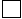 